 21 ЗАСЕДАНИЕ 7 СОЗЫВАВ соответствии с Федеральным законом от 06.10.2003 № 131-ФЗ «Об общих принципах организации местного самоуправления в Российской Федерации», с Положением «О порядке управления и распоряжения муниципальной собственностью Козловского района Чувашской  Республики», утвержденным Решением Собрания депутатов Козловского района от 27.03.2020 г. № 4/325, Собрание депутатов Козловского района Козловского района Чувашской РеспубликиРЕШИЛО:1. Передать безвозмездно из муниципальной собственности Козловского района Чувашской Республики в муниципальную собственность Еметкинского сельского поселения Козловского района Чувашской Республики имущество, согласно приложению.2. Администрации Козловского района Чувашской Республики совместно с администрацией Еметкинского сельского поселения Козловского района Чувашской Республики обеспечить в установленном порядке передачу указанного в пункте 1 настоящего решения имущества в муниципальную собственность Еметкинского сельского поселения Козловского района Чувашской Республики.3. Установить, что право собственности Еметкинского сельского поселения Козловского района Чувашской Республики на имущество, указанное в пункте 1 настоящего решения, возникает с даты утверждения администрацией Козловского района Чувашской Республики соответствующего передаточного акта.4. Настоящее решение вступает в силу с момента его принятия.	Глава Козловского районаЧувашской Республики					           	    	 В.Н. ШмелевЧĀВАШ РЕСПУБЛИКИ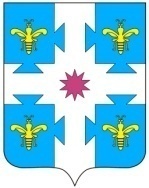 КУСЛАВККА РАЙОНĔ ЧУВАШСКАЯ РЕСПУБЛИКА КОЗЛОВСКИЙ РАЙОН КУСЛАВККА РАЙОНĔНДЕПУТАТСЕН ПУХĀВĔ ЙЫШĂНУ02.02.2022 Ç  7/121 №Куславкка хулиСОБРАНИЕ ДЕПУТАТОВ КОЗЛОВСКОГО РАЙОНА РЕШЕНИЕ02.02.2022 г. № 7/121город КозловкаО передаче имущества, передаваемого из муниципальной собственности Козловскогорайона Чувашской Республики в муниципальную собственность Еметкинского сельского поселения Козловского района Чувашской Республики